проект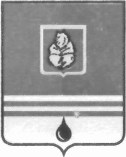 ПОСТАНОВЛЕНИЕАДМИНИСТРАЦИИ ГОРОДА КОГАЛЫМАХанты-Мансийского автономного округа - ЮгрыОб утверждении перечня главных администраторов источников финансирования дефицита бюджета города Когалыма и порядка внесения изменений в перечень главных администраторов источников финансирования дефицита бюджета города КогалымаРуководствуясь статьёйHYPERLINK "consultantplus://offline/ref=A4AD03EB72B51EB19F5C8DFD8D39CE8C912ACFA1B635772F125C1A3CE109FE8C41CD0037CA0B6DF571C6D666D329E68DA7904DD0E9C5j6t6E"HYPERLINK "consultantplus://offline/ref=A4AD03EB72B51EB19F5C8DFD8D39CE8C912ACFA1B635772F125C1A3CE109FE8C41CD0037CA0B6DF571C6D666D329E68DA7904DD0E9C5j6t6E" 160.2 Бюджетного кодекса Российской Федерации, постановлением Правительства Российской Федерации от 16 сентября 2021 года №1568 «Об утверждении общих требований к закреплению за органами государственной власти (государственными органами) субъекта Российской Федерации, органами управления территориальными фондами обязательного медицинского страхования, органами местного самоуправления, органами местной администрации полномочий главного администратора источников финансирования дефицита бюджета и к утверждению перечня главных администраторов доходов бюджета субъекта Российской Федерации, бюджета территориального фонда обязательного медицинского страхования, местного бюджета», Решением Думы города Когалыма от 11.12.2007 №197-ГД «Об утверждении Положением об отдельных вопросах организации и осуществления бюджетного процесса в городе Когалыме»:1. Утвердить Перечень главных администраторов источников финансирования дефицита бюджета города Когалыма (далее – Перечень) согласно приложению 1 к настоящему постановлению.2. Утвердить Порядок внесения изменений в перечень главных администраторов источников финансирования дефицита бюджета города Когалыма согласно приложению 2 к настоящему постановлению.3. Настоящее постановление применяется к правоотношениям, возникающим при составлении и исполнении бюджета города Когалыма, начиная с бюджета на 2022 год и на плановый период 2023 и 2024 годов. 4. Опубликовать настоящее постановление и приложения к нему в газете «Когалымский вестник» и разместить на официальном сайте Администрации города Когалыма в информационно-телекоммуникационной сети «Интернет» (www.admkogalym.ru).5. Контроль за выполнением постановления возложить на заместителя главы города Когалыма Т.И.Черных.Глава города Когалыма				                  Н.Н. ПальчиковСогласовано:Подготовлено:Заместитель начальника ОСБП КФ						Е.В.ФеденкоРазослать: КФ, КУМИ, ЮУ, газета «Когалымский вестник», СабуровПриложение 2к постановлению Администрациигорода Когалымаот  «___» _________ №_____Перечень главных администраторовисточников финансирования дефицита бюджета города Когалыма Приложение 2к постановлению Администрациигорода Когалымаот  «___» _________ №_____Порядок внесения изменений в перечень главных администраторов источников финансирования дефицита бюджета города Когалыма1. Настоящий Порядок разработан в соответствии с пунктом 8 Общих требований к закреплению за органами государственной власти (государственными органами) субъекта Российской Федерации, органами управления территориальными фондами обязательного медицинского страхования, органами местного самоуправления, органами местной администрации полномочий главного администратора источников финансирования дефицита бюджета и к утверждению перечня главных администраторов источников финансирования дефицита бюджета субъекта Российской Федерации, бюджета территориального фонда обязательного медицинского страхования, местного бюджета, утвержденных постановлением Правительства Российской Федерации от 16 сентября 2021 года № 1568, и устанавливает порядок и сроки внесения изменений в перечень главных администраторов источников финансирования дефицита бюджета города Когалыма (далее – перечень главных администраторов источников).2. В перечень главных администраторов источников могут быть внесены изменения в случае изменения:- бюджетных полномочий главных администраторов источников финансирования дефицита бюджета города Когалыма (далее – главные администраторы источников) по осуществлению ими операций с источниками финансирования дефицита бюджета;- кода классификации источников финансирования дефицита бюджета бюджетной классификации Российской Федерации.3. Главные администраторы источников в случае возникновения необходимости внесения изменений в перечень главных администраторов источников в соответствии с пунктом 2 настоящего порядка представляют в Комитет финансов Администрации города Когалыма соответствующие предложения с указанием следующей информации:- основания для внесения изменения в перечень главных администраторов источников;- наименования и кода главного администратора источников;- кода группы, подгруппы, статьи и вида источника финансирования дефицита бюджета;- наименование кода группы, подгруппы, статьи и вида источника финансирования дефицита бюджета.     4. Комитет финансов Администрации города Когалыма:         4.1. В течение 5 рабочих дней, следующих за датой поступления информации, рассматривает представленную информацию на соответствие выполняемых главным администратором источников полномочий по осуществлению операций с источником финансирования дефицита бюджета и бюджетной классификации Российской Федерации. 4.2. При отсутствии замечаний к представленной информации в срок не позднее 10 рабочих дней, следующих за датой поступления информации, готовит проект постановления Администрации города Когалыма о внесении изменений в соответствующий перечень главных администраторов источников.4.3. В случае несоответствия представленной информации требованиям пункта 4.1 настоящего Порядка уведомляет главного администратора источников об отказе внесения изменений в соответствующий перечень главных администраторов источников с указанием причин, послуживших основанием для отказа.Структурное подразделение Администрации города КогалымаДолжностьФ.И.О.ПодписьКФКУМИЮУ Код главыКод группы, подгруппы, статьи и вида источниковНаименование главного администратора источников финансирования дефицита бюджета города Когалыма, наименование кода группы, подгруппы, статьи и вида источника070Комитет финансов Администрации города КогалымаКомитет финансов Администрации города Когалыма07001 02 00 00 04 0000 710Получение кредитов от кредитных организаций бюджетами городских округов в валюте Российской Федерации07001 02 00 00 04 0000 810Погашение бюджетами городских округов кредитов от кредитных организаций в валюте Российской Федерации07001 03 01 00 04 0000 710Получение кредитов из других бюджетов бюджетной системы Российской Федерации бюджетами городских округов в валюте Российской Федерации07001 03 01 00 04 0000 810Погашение бюджетами городских округов кредитов из других бюджетов бюджетной системы Российской Федерации в валюте Российской Федерации07001 05 02 01 04 0000 510Увеличение прочих остатков денежных средств бюджетов городских округов07001 05 02 01 04 0000 610Уменьшение прочих остатков денежных средств бюджетов городских округов07001 06 10 02 04 0000 550Увеличение финансовых активов в собственности городских округов за счет средств организаций, учредителями которых являются городские округа и лицевые счета которым открыты в территориальных органах Федерального казначейства или в финансовых органах муниципальных образований в соответствии с законодательством Российской Федерации080комитет по управлению муниципальным имуществом Администрации города Когалымакомитет по управлению муниципальным имуществом Администрации города Когалыма08001 06 01 00 04 0000 630Средства от продажи акций и иных форм участия в капитале, находящихся в собственности городских округов